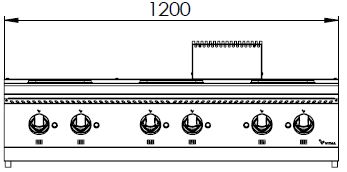 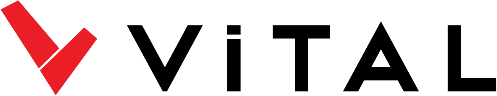 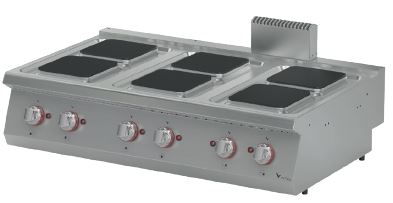 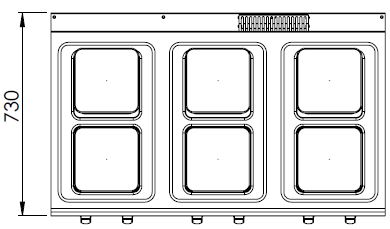 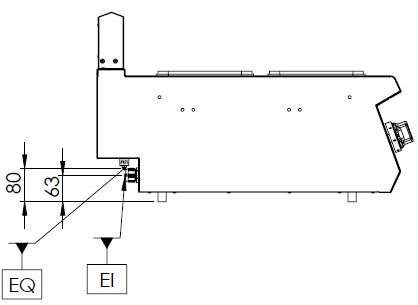 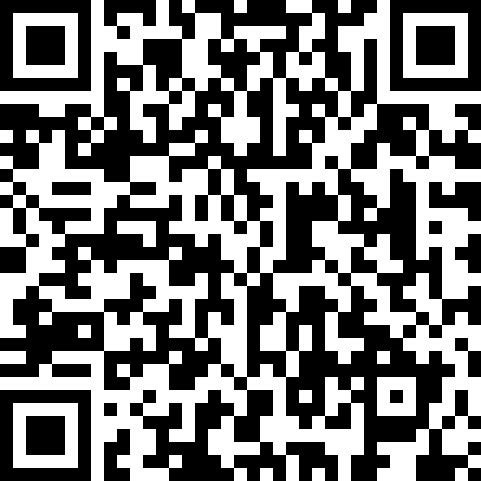 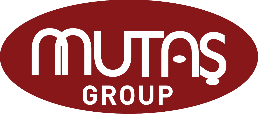 MODELDESCRIPTIONDIMENSIONSTOTAL POWERELECTRIC POWER / CABLE CROSS SECTIONWEIGHTEKO7030KELECTRIC HOT PLATE1200X730X28015,6 kW380-400 VAC 3N 50 Hz /5X4 mm254 kg netEKO7030KELECTRIC HOT PLATE1220X800X450 Package dimensions15,6 kW380-400 VAC 3N 50 Hz /5X4 mm269 kg Gross weight